Av. Fernando Corrêa da Costa, 2367 Campus da UFMT - Bloco da Gráfica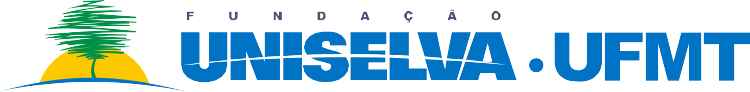 Bairro Boa Esperança CEP: 78.060-900 – Cuiabá-MTTelefone: 0xx65 3318-9800 www.fundacaouniselva.org.brEDITAL DE SELEÇÃO SIMPLIFICADA Nº 035/2018/UNISELVAFUNÇÃO: MENOR APRENDIZ        RELAÇÃO CANDIDATOS APROVADOS                      Data: 19/Abril/2018Obs.: Os candidatos deverão comparecer a Fundação Uniselva até o dia 27/04/2018 com os documentos solicitados neste Edital.Cuiabá, 19 de abril de 2018.ORD.NOMEFUNÇÃOPONTUAÇÃO01Renato Oliveira StehlgensMenor Aprendiz70 PONTOS02 Roger Felipe AlvesMenor Aprendiz65 PONTOS